AKCEPTACE OBJEDNÁVKY č. 2094/UI/2022vámi učiněnou objednávku č. ze dne 9.6.2022 přijímáme.Předpokládané datum plnění: dle dohodyPředpokládaná celková cena bez DPH v Kč: 72 000,-V případě dotazů či připomínek nás neváhejte kontaktovat.S přáním hezkého dne,Ve Ždáře nad Sázavou dne 9.6.2022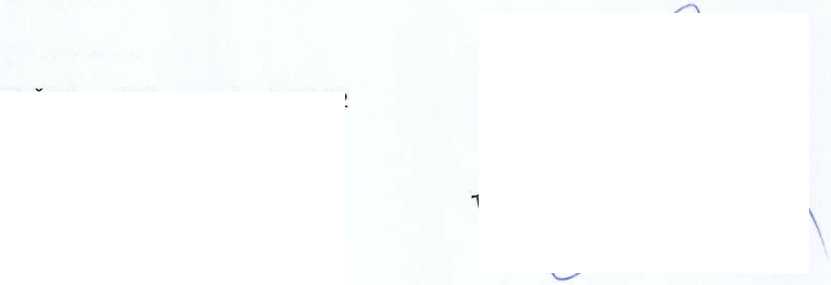 XXXX